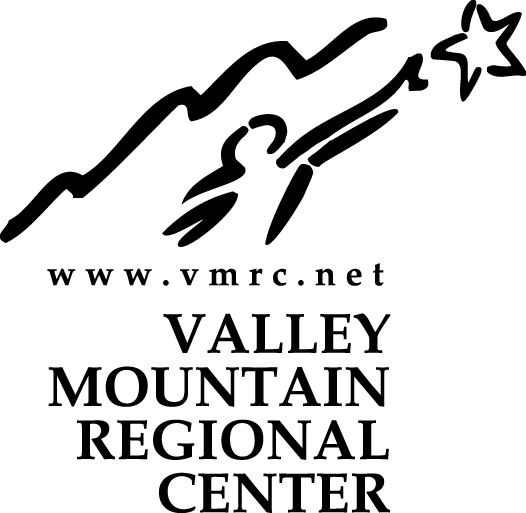 Dear Applicant:We appreciate your interest in employment at Valley Mountain Regional Center.  To ensure that your application receives proper consideration for the position(s) for which you are applying, please follow these instructions carefully:You must submit a cover letter and questionnaire (if required for the position) along with the completed application forms. Attach a copy of a typing certificate (if required for this position).Applications must be printed or typewritten.  Please use black ink.If you choose to complete the application by hand, please print clearly and legibly.Read and answer each question completely and accurately and answer “N/A” if the question is not applicable.Do not refer to your resume in lieu of providing complete responses on the application.If you wish to include more experience than space allows, an addendum page may be attached to the application.  Please provide the same information on the addendum as is asked for on the application.At the time of hire, for all positions requiring a degree, an official transcript must be sent directly to the VMRC Human Resource Department.We appreciate your interest in Valley Mountain Regional Center.  Valley Mountain Regional Center is an equal employment opportunity employer. The Company’s policy is not to discriminate against any applicant or employee based on race, color, sex, religion, national origin, age (40 and over), disability, or any other basis protected by applicable federal, state, or local laws. Valley Mountain Regional Center also prohibits harassment of applicants or employees based on any of these protected categories. It is also Valley Mountain Regional Center’s policy to comply with all applicable state and federal laws respecting consideration of unemployment status in making hiring decisions.If you have any questions regarding the application process, please call the Human Resources at (209) 955-3303.RETURN YOUR COVER LETTER, APPLICATION AND DISCLOSURE FORMS TO:				Valley Mountain Regional Center				Attn: Mary Jane Svendsen, Human Resources Assistant				P.O. Box 692290				Stockton, CA  95269				OR FAX TO:  (209) 955-3249Do you have any other experience, training, qualifications or skills, which you feel make you especially suited for work at VMRC?  __________   If so, please explain (use an addendum page if needed)__________________________________________________________________________________________________________________________________________________________Are you licensed/certified for the job applied for? _______________		Name of license/certification:	__________________________		Issuing State: 			__________________________		License/certification Number:	__________________________Has your license/certification ever been revoked or suspended? ______________If yes, state the reason(s), date of revocation or suspension and date of reinstatement:________________________________________________________________________________________________________________________________________________________________Employment HistoryList below all present and past employment starting with your most recent employer.  Please account for all periods of unemployment on an addendum page. Do not refer to resume.Please read carefully:Initial Each Paragraph and Sign Below I hereby certify that I have not knowingly withheld any information sought on this application and that the answers given by me are true and correct to the best of my knowledge. I further certify that I, the undersigned applicant, have personally completed this application. I understand that any omission or misstatement of material fact on this application or on any document used to secure employment shall be grounds for rejection of this application or for immediate discharge, if I am employed, regardless of the time elapsed before discovery. _________InitialsI hereby authorize Valley Mountain Regional Center to thoroughly investigate my references, work record, education and other matters related to my suitability for employment unless otherwise specified above. I further authorize the references I have listed to disclose to the company any and all letters, reports and other information related to my work records, without giving me prior notice of such disclosure. _________InitialsI understand that nothing contained in the application, or conveyed during any interview which may be granted or during my employment, if hired, is intended to create an employment contract between me and Valley Mountain Regional Center. In addition, I understand and agree that if I am employed, my employment is for no definite or determinable period and may be terminated at any time, with or without prior notice, at the option of either myself or Valley Mountain Regional Center, and that no promises or representations contrary to the foregoing are binding on Valley Mountain Regional Center unless made in writing and signed by me (or my designated representative) and Valley Mountain Regional Center designated representative. _________InitialsIn compliance with federal law, all persons hired will be required to verify eligibility to work in the United States and to complete the required employment eligibility verification document form upon hire._________InitialsI understand that my performance at Valley Mountain Regional Center will be assessed in part on my ability to function in a team-oriented environment. _________InitialsI understand that if my job involves driving I will be expected to maintain an active California Driver’s License and must have/maintain a driving record that is deemed acceptable by Valley Mountain Regional Center.  _________InitialsI understand that only the Executive Director may make an offer of employment.  _________InitialsMy signature below certifies that I agree to be bound by the terms and conditions stated in this application, which contains all the understandings between Valley Mountain Regional Center and me concerning the topics addressed herein, and supersedes any prior inconsistent understandings between Valley Mountain Regional Center and me on such issues._____________________________________			________________________Applicant Signature							DateApplicant Name: ________________________________________________Position Applying for: ____________________________________________Location:		Stockton		Modesto		San AndreasPlease answer the following questions.  1.	Explain in detail why you would like to work for VMRC?2.	Define a developmental disability according to California law and describe your experience working with this population.3. 	Describe your experience with case management recordkeeping/documentation.4. 	Describe your ideal supervisor.5. 	Which age group do you prefer? Why? Early Start (0-3yrs)		Children (3-14yrs)		Transition (14-24yrs)Adult (24yrs &older)Name: _________________________  Position: _________________Name: _________________________  Position: _________________Name: _________________________  Position: _________________Name: _________________________  Position: _________________Name: _________________________  Position: _________________EducationEducationEducationEducationEducationName of School & AddressType of Degree ObtainedNumberOf YearsCourse/MajorDid You Graduate? Yes/NoHigh School / GEDN/AN/ACollegeCollegeGraduate SchoolVocational/BusinessReferencesList below three persons not related to you who have knowledge of your work performance within the last 3 years.Name: _________________________________   Occupation ______________________________Address_________________________________ Telephone #:_____________________________City, State, Zip____________________________________________________________________Name: _________________________________   Occupation ______________________________Address_________________________________ Telephone #:_____________________________City, State, Zip____________________________________________________________________Name: _________________________________   Occupation ______________________________Address_________________________________ Telephone #:_____________________________City, State, Zip____________________________________________________________________CompanyCompanyCompanyCompanyType of BusinessType of BusinessType of BusinessSupervisor’s Name and TitleSupervisor’s Name and TitleSupervisor’s Name and TitleSupervisor’s Name and TitleTelephone NumberTelephone NumberTelephone NumberAddressAddressCityCityCityStateZipStart DateStarting Position Starting Rate of PayJob Duties:Job Duties:Job Duties:Job Duties:Termination DateEnding Position Ending Rate of PayReason for Leaving?Reason for Leaving?Reason for Leaving?May we contact this employer for a reference?May we contact this employer for a reference?May we contact this employer for a reference?CompanyCompanyCompanyCompanyType of BusinessType of BusinessType of BusinessSupervisor’s Name and TitleSupervisor’s Name and TitleSupervisor’s Name and TitleSupervisor’s Name and TitleTelephone NumberTelephone NumberTelephone NumberAddressAddressCityCityCityStateZipStart DateStarting PositionStarting Rate of PayJob Duties:Job Duties:Job Duties:Job Duties:Termination DateEnding PositionEnding Rate of PayReason for Leaving?Reason for Leaving?Reason for Leaving?May we contact this employer for a reference?May we contact this employer for a reference?May we contact this employer for a reference?CompanyCompanyCompanyCompanyType of BusinessType of BusinessType of BusinessSupervisor’s Name and TitleSupervisor’s Name and TitleSupervisor’s Name and TitleSupervisor’s Name and TitleTelephone NumberTelephone NumberTelephone NumberAddressAddressCityCityCityStateZipStart DateStarting Position / Starting Rate of PayJob Duties:Job Duties:Job Duties:Job Duties:Termination DateEnding PositionEnding Rate of PayReason for Leaving?Reason for Leaving?Reason for Leaving?May we contact this employer for a reference?May we contact this employer for a reference?May we contact this employer for a reference?CompanyCompanyCompanyCompanyType of BusinessType of BusinessType of BusinessSupervisor’s Name and TitleSupervisor’s Name and TitleSupervisor’s Name and TitleSupervisor’s Name and TitleTelephone NumberTelephone NumberTelephone NumberAddressAddressCityCityCityStateZipStart DateStarting PositionStarting Rate of PayJob Duties:Job Duties:Job Duties:Job Duties:Termination DateEnding PositionEnding Rate of PayReason for Leaving?Reason for Leaving?Reason for Leaving?May we contact this employer for a reference?May we contact this employer for a reference?May we contact this employer for a reference?CompanyCompanyCompanyCompanyType of BusinessType of BusinessType of BusinessSupervisor’s Name and TitleSupervisor’s Name and TitleSupervisor’s Name and TitleSupervisor’s Name and TitleTelephone NumberTelephone NumberTelephone NumberAddressAddressCityCityCityStateZipStart DateStarting PositionJob Duties:Job Duties:Job Duties:Job Duties:Termination DateEnding PositionReason for Leaving?Reason for Leaving?Reason for Leaving?May we contact this employer for a reference?May we contact this employer for a reference?May we contact this employer for a reference?CompanyCompanyCompanyCompanyType of BusinessType of BusinessType of BusinessSupervisor’s Name and TitleSupervisor’s Name and TitleSupervisor’s Name and TitleSupervisor’s Name and TitlePhone NumberPhone NumberPhone NumberAddressAddressCityCityCityStateZipStart DateStarting PositionJob Duties:Job Duties:Job Duties:Job Duties:Termination DateEnding PositionReason for Leaving?Reason for Leaving?Reason for Leaving?May we contact this employer for a reference?May we contact this employer for a reference?May we contact this employer for a reference?Office Equipment Used:PC – Software Used:Applicant QuestionnaireReturn completed questionnaire to:Valley Mountain Regional CenterAttn:  Mary Jane Svendsen, Human Resources AssistantP.O. Box 692290Stockton, CA 95269Confidential HR Fax: (209) 955-3249Email: mjsvendsen@vmrc.net